Działanie klasy IIaW ramach realizacji Narodowego Programu Rozwoju Czytelnictwa uczniowie klasy IIa zapoznali się z twórczością szwedzkiej autorki Astrid Anny Emilii Lindgren.Wśród jej dorobku literackiego znajduje się ponad 20 powieści i zbiorów opowiadań dla dzieci, a ponadto sztuki teatralne i słuchowiska radiowe. Wiele z jej powieści zostało sfilmowanych. Książki o Pippi stały się największym szwedzkim bestsellerem wszech czasów dla dzieci. Przetłumaczono je na 73 języki, a łączna liczba wydanych egzemplarzy przekroczyła w 2000 roku 10 mln.Do najbardziej znanych i lubianych na całym świecie utworów należą:
Zwierzenia Britt-Marii, 
Pippi Pończoszanka, w Polsce znana też jako Fizia Pończoszanka,
 Pippi wchodzi na pokład, 
Detektyw Blomkvist, 
Czy znasz Pippi Pończoszankę? 
Dzieci z Bullerbyn, 
Pippi na Południowym Pacyfiku,
 Fizia na Południowym Pacyfiku,
Dzieci z ulicy Awanturników, 
Madika z Czerwcowego Wzgórza,
Lotta z ulicy Awanturników, 
Karlsson z dachu lata znów, 
Emil ze Smalandii.Pisarka doczekała się wielu prestiżowych nagród szwedzkich i zagranicznych. Na wniosek polskich dzieci otrzymała Order Uśmiechu. W Polsce przyznano jej także 2 maja 1989 tytuł doktora honoris causa Uniwersytetu Warszawskiego.Podczas lekcji wychowawczych uczniowie zaprezentowali sylwetkę pisarki pozostałym uczniom w szkole oraz przeprowadzili krótki konkurs dotyczący twórczości A. Lindgren.Uczniowie IIa odwiedzili również Rejonową Bibliotekę Publiczną  w Szubinie, gdzie pomagali w tworzeniu wystawy pokonkursowej: „Dzieci na urodziny Pippi L.”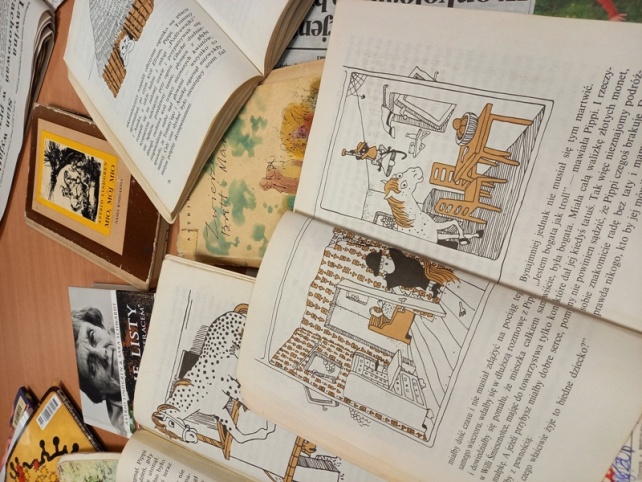 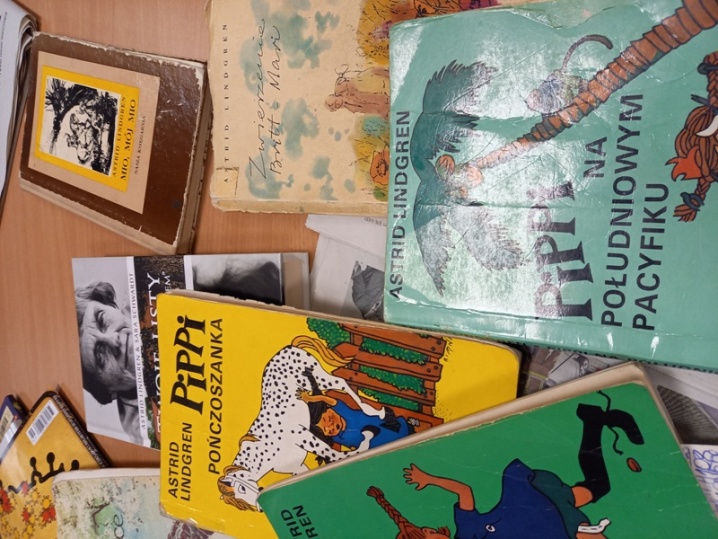 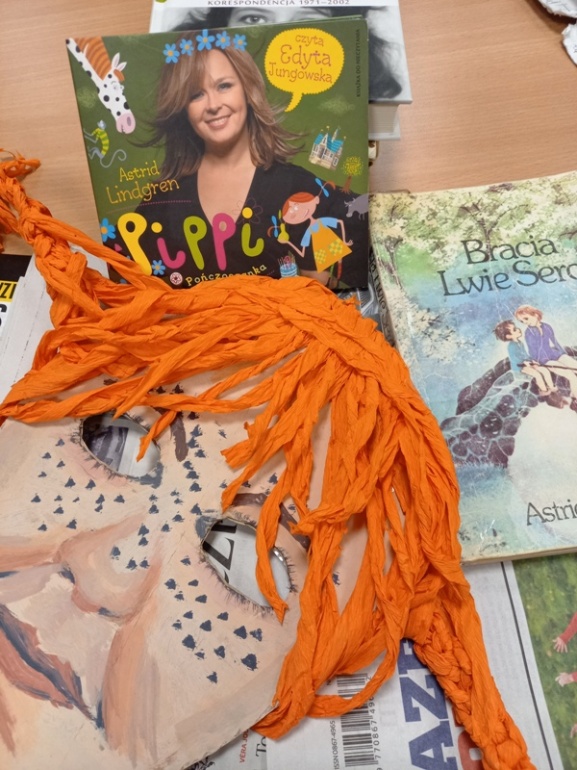 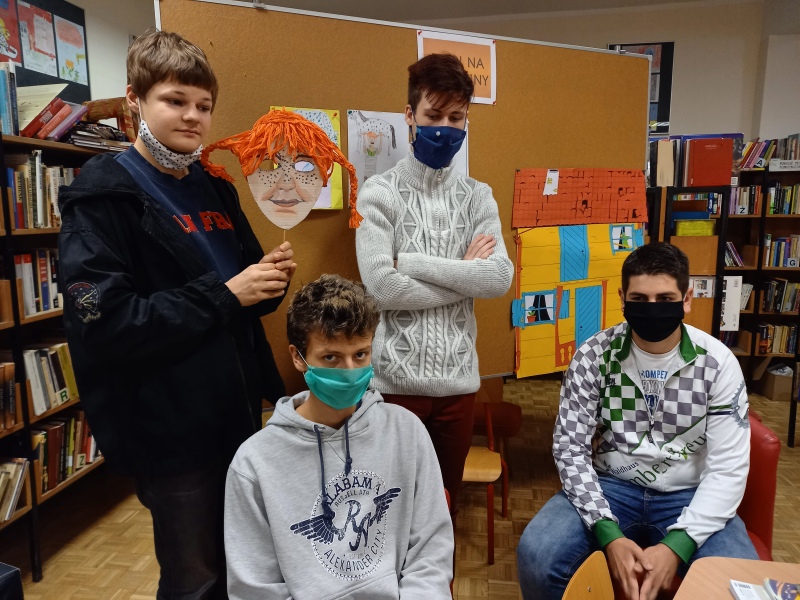 